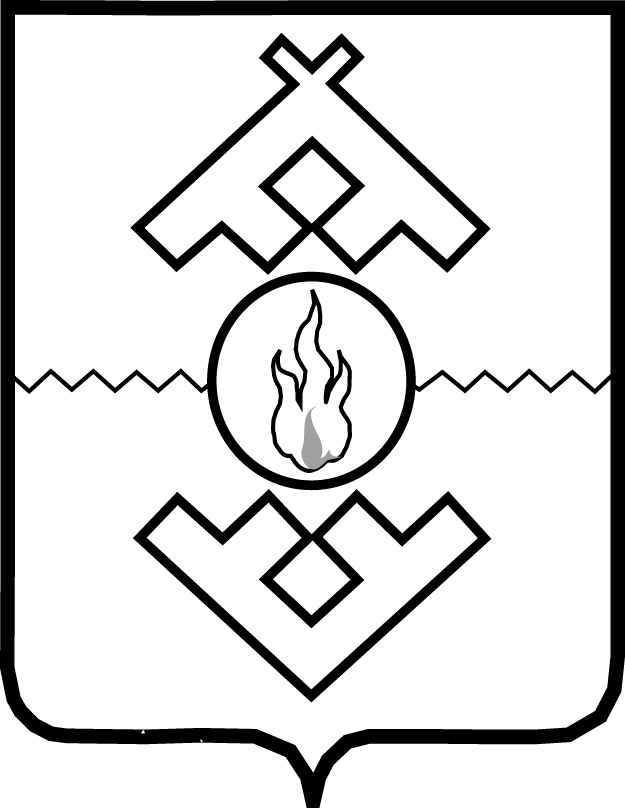 Губернатор Ненецкого автономного округа ПОСТАНОВЛЕНИЕ  от    апреля 2021 г. № ___-пгг. Нарьян-МарОб освобождении от обязанностей члена Избирательной комиссии Ненецкого автономного округа с правом решающего голосаВ соответствии с подпунктом «а» пункта 6 статьи 29 Федерального закона от 12.06.2002 № 67-ФЗ «Об основных гарантиях избирательных прав 
и права на участие в референдуме граждан Российской Федерации», подпунктом «а» пункта 9 статьи 8 закона Ненецкого автономного округа 
от 06.01.2003 № 390-оз «Об Избирательной комиссии Ненецкого автономного округа» ПОСТАНОВЛЯЮ:1. Освободить с 16 апреля 2021 года от обязанностей члена Избирательной комиссии Ненецкого автономного округа с правом решающего голоса Попова Георгия Александровича на основании его письменного заявления о сложении своих полномочий.2. Настоящее постановление вступает в силу со дня его подписания.  ГубернаторНенецкого автономного округа                                                      Ю.В. Бездудный